Program for certificering til muskuloskeletal radiolog i DanmarkSom bekendt har vi i Dansk Selskab for Muskuloskeletal Radiologi i de seneste år arbejdet for oprettelsen og muliggørelsen af en dansk MSK-certificering målrettet speciallæger i radiologi. I bestyrelsen er vi nået frem til en struktur for en diplom-uddannelse, som vi finder realistisk og velegnet til at sikre et generelt højt fagligt niveau indenfor væsentlige områder af MSK-radiologien.Certificeringen bliver modulbaseret, og vi indleder med følgende 3 moduler, som forventes afholdt indenfor de næste 3 år: MR ortoradiologiReumatologi inkl. spondylartrit og degenerative rygsygdomme Knogle- og bløddelstumorerMR ortoradiologiVi lancerer nu første modul: MR ortoradiologi, som er baseret på deltagelse i og gennemførsel af en meget omfattende online undervisning via undervisningsportalen MRI online, som findes på denne webadresse: https://mrionline.com/Systemet er amerikansk (fra Ohio), startet af dr. Stephen J. Pomeranz, som er en anerkendt MSK- og neuroradiolog og underviser. Der er på platformen talrige undervisnings-videoer, cases og tests.Vi har i bestyrelsen – efter grundige overvejelser med drøftelser med medlemmer både ved ordinære møder og på årsmøder - besluttet, at anbefale denne læringsplatform, som er enestående ved sit omfattende materiale. Vi kender ikke til tilsvarende læringssystemer i Danmark eller udlandet. Bestyrelsen vurderer, at det vil være urealistisk at selskabet selv udbyder kurser, der tilnærmelsesvist kan matche de muligheder, der tilbydes i MRI-Online. I en tid, hvor corona har reduceret muligheden for kursus- og kongresdeltagelse finder vi, at systemet er et rigtig godt og prismæssigt overkommeligt alternativ, som kan tilgås på alle tidspunkter og indpasses i en travl hverdag.For godkendendelse af modulet i MR ortoradiologi kræves gennemførelse af samtlige af MRI onlines ortoradiologiske undervisningsmoduler, cases, power packs og tests, som samlet kvalificerer til diplom i MR ortoradiologi. Vi er klar over, at materialet og detaljeringsgraden er særdeles omfattende i dansk kontekst, men vi er sikre på, at deltagere selv formår at vurdere relevansen i video-undervisningen og at sortere derefter. Hovedsagen er, at alle tests, power packs og cases er bestået, hvilket for størstedelen forudsætter, at video-undervisningen er gennemført. Når kurset er gennemført, kan ansøges om udstedelse af diplom via selskabet med vedlagt dokumentation for gennemførte test.Vi estimerer, at gennemførsel af kurset tager 1-2 år.Vi har forhandlet nedsatte priser med MRI Online, og har indhentet følgende tilbud for individuelle abonnementer:1 års abonnement: 1200 US dollars (svarende til en rabat på 20%)2 års abonnement: 2000 US dollars (svarende til en rabat på 20%)Dertil kan blive tillagt dansk moms, men sygehuse er momsfritaget, så den lokale regnskabsafdeling bør kunne få momsrefusion.Såfremt der kan samles en gruppe på 10, der alle ønsker samme abonnement, kan der gives yderligere ca. 5% rabat pr. 2 års abonnement.NB! Abonnementet fornys automatisk efter udløb, men at man har 10 dage til at fortryde. Man kan også vælge bare at afmelde det med det samme, så man sikrer sig imod en uønsket forlængelse.Interesserede bedes sende en mail til Eva.Narvestad@regionh.dk hvorefter Eva sender et link, som skal anvendes ved tilmeldingen. Reumatologi inkl. spondylartrit og degenerative rygsygdommeForventes lanceret ultimo 2021Knogle- og bløddelstumorerForventes lanceret primo 2022MvhBestyrelsen i Dansk Selskab for Muskuloskeletal Radiologi Med i tilbudet fra MRI online er bl.a.:❏ Unlimited access to over 600 hours of practical case based video courses and interactive casereview courses. Improving practice of MSK, Neuro and Body MRI❏ Includes web-based viewer with MRIs for over 2000 MRI cases❏ 600+ CME Available-Earn as much as you need for no additional cost❏ New courses launched every week, included in the membership❏ Exclusive access to Case Review Live and on-demand❏ Daily Noon Conferences❏ Access MRI Online from any device (smartphone, tablet or computer). No installs required.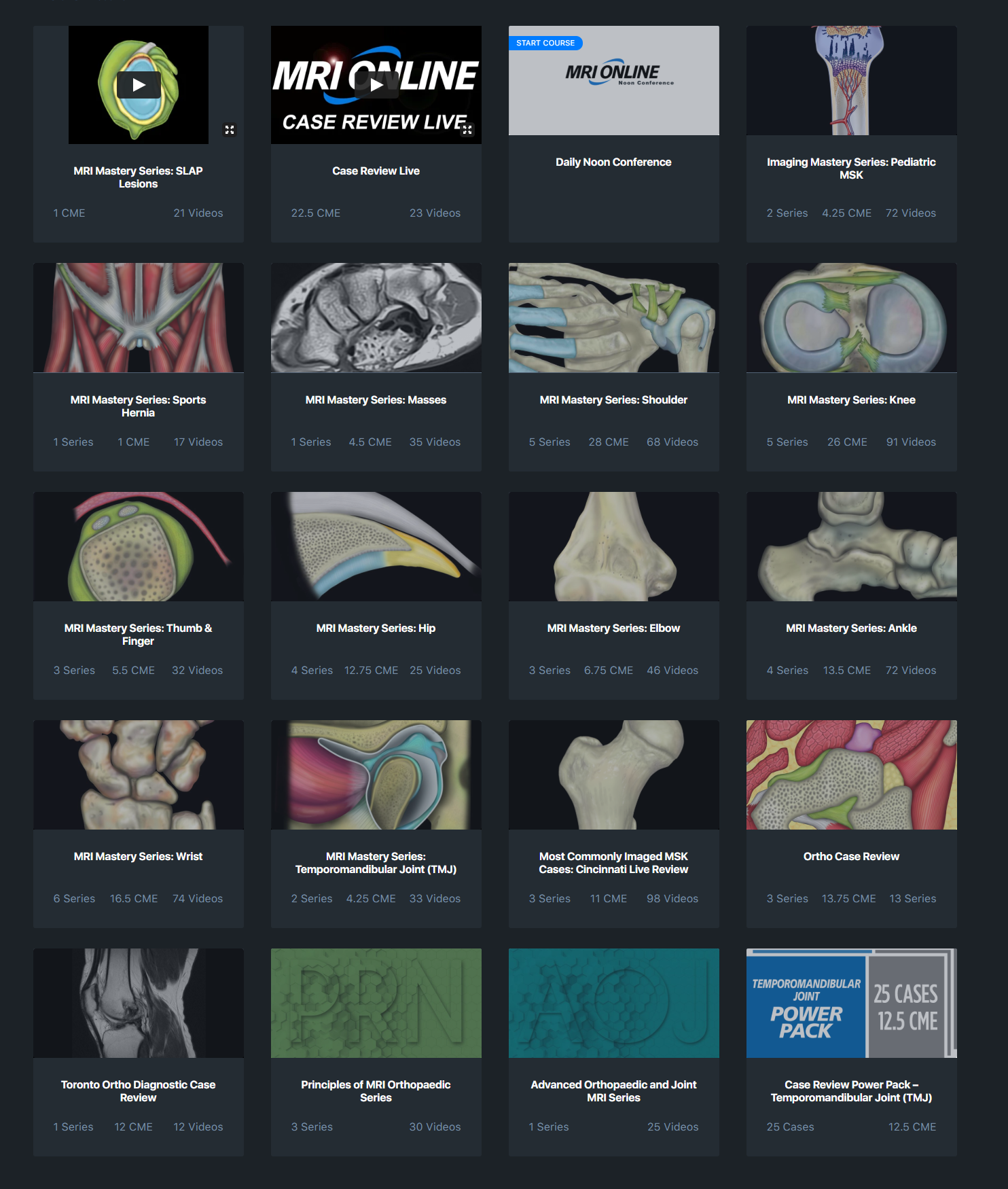 